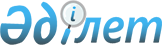 Об утверждении Положения о государственном учреждении "Отдел строительства акимата города Экибастуза"Постановление акимата города Экибастуза Павлодарской области от 14 июня 2022 года № 485/6
      В соответствии со статьями 31, 37 Закона Республики Казахстан "О местном государственном управлении и самоуправлении в Республике Казахстан", Законом Республики Казахстан "О государственном имуществе", постановлением Правительства Республики Казахстан от 1 сентября 2021 года № 590 "О некоторых вопросах организации деятельности государственных органов и их структурных подразделений" акимат города Экибастуза ПОСТАНОВЛЯЕТ:
      1. Утвердить прилагаемое Положение о государственном учреждении "Отдел строительства акимата города Экибастуза".
      2. Отменить постановление акимата города Экибастуза от 15 декабря 2017 года № 1485/12 "Об утверждении Положения о государственном учреждении "Отдел строительства акимата города Экибастуза".
      3. Государственному учреждению "Отдел строительства акимата города Экибастуза" принять необходимые меры, вытекающие из настоящего постановления.
      4. Контроль за исполнением настоящего постановления возложить на курирующего заместителя акима города Экибастуза.
      5. Настоящее постановление вводится в действие по истечении десяти календарных дней после дня его первого официального опубликования. Положение о государственном учреждении "Отдел строительства акимата города Экибастуза" Глава 1. Общие положения
      1. Государственное учреждение "Отдел строительства акимата города Экибастуза" (далее – государственное учреждение) является государственным органом Республики Казахстан, осуществляющим руководство в сфере строительства города Экибастуза. 
      2. Государственное учреждение ведомств не имеет.
      3. Государственное учреждение осуществляет свою деятельность в соответствии с Конституцией и законами Республики Казахстан, актами Президента и Правительства Республики Казахстан, иными нормативными правовыми актами, а также настоящим Положением. 
      4. Государственное учреждение является юридическим лицом в организационно-правовой форме государственного учреждения, имеет печати с изображением Государственного Герба Республики Казахстан и штампы со своим наименованием на казахском и русском языках, бланки установленного образца, счета в органах казначейства в соответствии с законодательством Республики Казахстан.
      5. Государственное учреждение вступает в гражданско-правовые отношения от собственного имени.
      6. Государственное учреждение имеет право выступать стороной гражданско-правовых отношений от имени государства, если оно уполномочено на это в соответствии с законодательством.
      7. Государственное учреждение по вопросам своей компетенции в установленном законодательством порядке принимает решения, оформляемые приказами руководителя государственного учреждения и другими актами, предусмотренными законодательством Республики Казахстан.
      8. Структура и лимит штатной численности государственного учреждения "Отдел строительства акимата города Экибастуза" утверждаются в соответствии с действующим законодательством.
      9. Местонахождение государственного учреждения: Республика Казахстан, Павлодарская область, 141201, город Экибастуз, улица Энергетиктер, строение 62.
      10. Режим работы государственного учреждения: понедельник-пятница с 9.00 часов до 18.30 часов, обеденный перерыв с 13.00 до 14.30 часов, выходные дни: суббота-воскресенье.
      11. Учредителем государственного учреждения является акимат города Экибастуза.
      12. Настоящее положение является учредительным документом государственного учреждения.
      13. Финансирование деятельности государственного учреждения осуществляется из республиканского и местных бюджетов в соответствии с законодательством Республики Казахстан.
      14. Государственному учреждению запрещается вступать в договорные отношения с субъектами предпринимательства на предмет выполнения обязанностей, являющихся полномочиями государственного учреждения.
      Если государственному учреждению законодательными актами предоставлено право осуществлять приносящую доходы деятельность, то полученные доходы направляются в государственный бюджет, если иное не установлено законодательством Республики Казахстан. Глава 2. Задачи и полномочия государственного учреждения "Отдел строительства акимата города Экибастуза"
      15. Задачи:
      1) организация, контроль и мониторинг процесса строительства и реконструкции объектов, финансируемых за счет бюджетов всех уровней;
      2) обеспечение контроля качества строительства, реконструкции объектов, финансируемых за счет бюджетов всех уровней;
      3) обеспечение полного освоения средств, выделенных из бюджетов всех уровней на строительство и реконструкцию объектов;
      4) оказание содействия в сфере организации, мониторинга, координации строительства и реконструкции на территории города Экибастуза и сельской зоны;
      5) реализация на городском уровне мероприятий по обеспечению государственных гарантий в сфере организации, мониторинга, координации строительства и реконструкции на территории города Экибастуза и сельской зоны;
      6) реализация иных задач, предусмотренных законодательством Республики Казахстан.
      16. Полномочия:
      1) права:
       осуществлять методическое руководство и координацию деятельности по вопросам строительства, реконструкции объектов;
      вносить на рассмотрение акимата и акима города предложения по вопросам, входящим в компетенцию государственного учреждения;
      запрашивать и получать от предприятий, независимо от формы собственности, организаций и учреждений (по согласованию) сведения, справки, документы и объявления, необходимые для выполнения возложенных функций;
      предъявлять иски и выступать в судах самостоятельно и через представителя в качестве истца, ответчика, свидетелей по делам, связанных с функциями государственного учреждения; 
      при выявлении допущенных нарушений государственных нормативов и отклонений от утвержденных проектов, выдавать предписания о приостановлении строительно-монтажных работ и направлять материалы в управление государственного архитектурно-строительного контроля и лицензирования; 
      осуществлять иные права в соответствии с законами Республики Казахстан.
      2) обязанности:
      разработка документов бюджетного планирования, в т.ч. по разработке бюджетных программ;
      оказание содействия в работе государственных органов архитектурно-строительного контроля и надзора на территории области;
      рассмотрение и утверждение предпроектной и проектной (проектно-сметной) документации на строительство объектов и комплексов, финансируемых за счет местного бюджета, а также республиканского бюджета, выделенного на финансирование местного бюджетного инвестиционного проекта;
      осуществлять иные обязанности, предусмотренные законами Республики Казахстан.
      17. Функции:
      1) выступление в качестве заказчика по строительству, реконструкции объектов коммунальной собственности, в том числе социально-культурного назначения;
      2) проведение государственных закупок подрядных работ по строительству, реконструкции объектов;
      3) заключение договоров по государственным закупкам подрядных работ по строительству, реконструкции объектов;
      4) осуществление функций заказчика строительства, реконструкции за счет средств бюджетов всех уровней;
      5) осуществление надзора за реализацией проектов строительства, реконструкции в соответствии с утверждҰнной проектно-сметной документацией;
      6) прием, регистрация, рассмотрение, контроль исполнения обращений физических и юридических лиц по компетенции государственного учреждения;
      7) взаимодействие с территориальными подразделениями Комитета по делам строительства и жилищно-коммунального хозяйства Республики Казахстан по вопросам защиты государственных и частных интересов в строительной деятельности;
      8) осуществление мониторинга по достижению прямых и конечных результатов программных документов, целевых индикаторов Плана развития территории города Экибастуза;
      9) осуществление работ, связанных с реализацией бюджетных инвестиционных проектов;
      10) выполнение иных функций в соответствии с законодательством. Глава 3. Статус, полномочия первого руководителя государственного учреждения "Отдел строительства акимата города Экибастуза"
      18. Руководство государственного учреждения осуществляется первым руководителем, который несет персональную ответственность за выполнение возложенных на государственное учреждение задач и осуществление им своих полномочий.
      19. Первый руководитель государственного учреждения назначается на должность и освобождается от должности в соответствии с законодательством Республики Казахстан.
      20. Первый руководитель государственного учреждения имеет заместителя, который назначается на должность и освобождается от должности в соответствии законодательством Республики Казахстан. 
      21. Полномочия первого руководителя государственного учреждения:
      1) определяет обязанности и полномочия сотрудников;
      2) в соответствии с законодательством назначает на должности и освобождает от должностей сотрудников;
      3) решает в установленном законодательством порядке вопросы поощрения работников, оказание материальной помощи и наложение дисциплинарных взысканий на сотрудников;
      4) издает приказы и дает указания, обязательные для всех сотрудников;
      5) представляет государственное учреждение в государственных органах, судах и иных организациях;
      6) принимает меры, направленные на противодействие коррупции в государственном органе и несет персональную ответственность за принятие антикоррупционных мер;
      7) обеспечивает ежеквартальную сверку с органами казначейства по проведению платежей государственным учреждением, в том числе на соответствующие счета получателей денег;
      8) осуществляет иные полномочия в соответствии с действующим законодательством Республики Казахстан.
      Исполнение полномочий первого руководителя государственного учреждения в период его отсутствия осуществляется лицом, его замещающим в соответствии с действующим законодательством.
      22. Первый руководитель государственного учреждения определяет полномочия своего заместителя в соответствии с действующим законодательством. 
      23. Взаимоотношения между администрацией государственного учреждения и трудовым коллективом регулируются действующим законодательством Республики Казахстан и коллективным договором.
      24. Взаимоотношения между государственным учреждением и акиматом города Экибастуза регулируется действующим законодательством Республики Казахстан.
      25. Взаимоотношения между государственным учреждениями уполномоченным органом соответствующей отрасли регулируются действующим законодательством Республики Казахстан. Глава 4. Имущество государственного учреждения "Отдел строительства акимата города Экибастуза"
      26. Государственное учреждение может иметь на праве оперативного управления обособленное имущество в случаях, предусмотренных законодательством. 
      Имущество государственного учреждения формируется за счет имущества, переданного ему собственником, а также имущества (включая денежные доходы), приобретенного в результате собственной деятельности и иных источников, не запрещенных законодательством Республики Казахстан. 
      27. Имущество, закрепленное за государственным учреждением, относится к коммунальной собственности.
      28. Государственное учреждение не вправе самостоятельно отчуждать или иным способом распоряжаться закрепленным за ним имуществом и имуществом, приобретенным за счет средств, выданных ему по плану финансирования, если иное не установлено законодательством. Глава 5. Реорганизация и упразднение государственного учреждения "Отдел строительства акимата города Экибастуза"
      29. Реорганизация и упразднение государственного учреждения осуществляются в соответствии с законодательством Республики Казахстан.
					© 2012. РГП на ПХВ «Институт законодательства и правовой информации Республики Казахстан» Министерства юстиции Республики Казахстан
				
      Аким города Экибастуза 

А. Кантарбаев
Утверждено
постановлением акимата
города Экибастуза
от "14" июня 2022 года
№485/6